Adult Self-Referral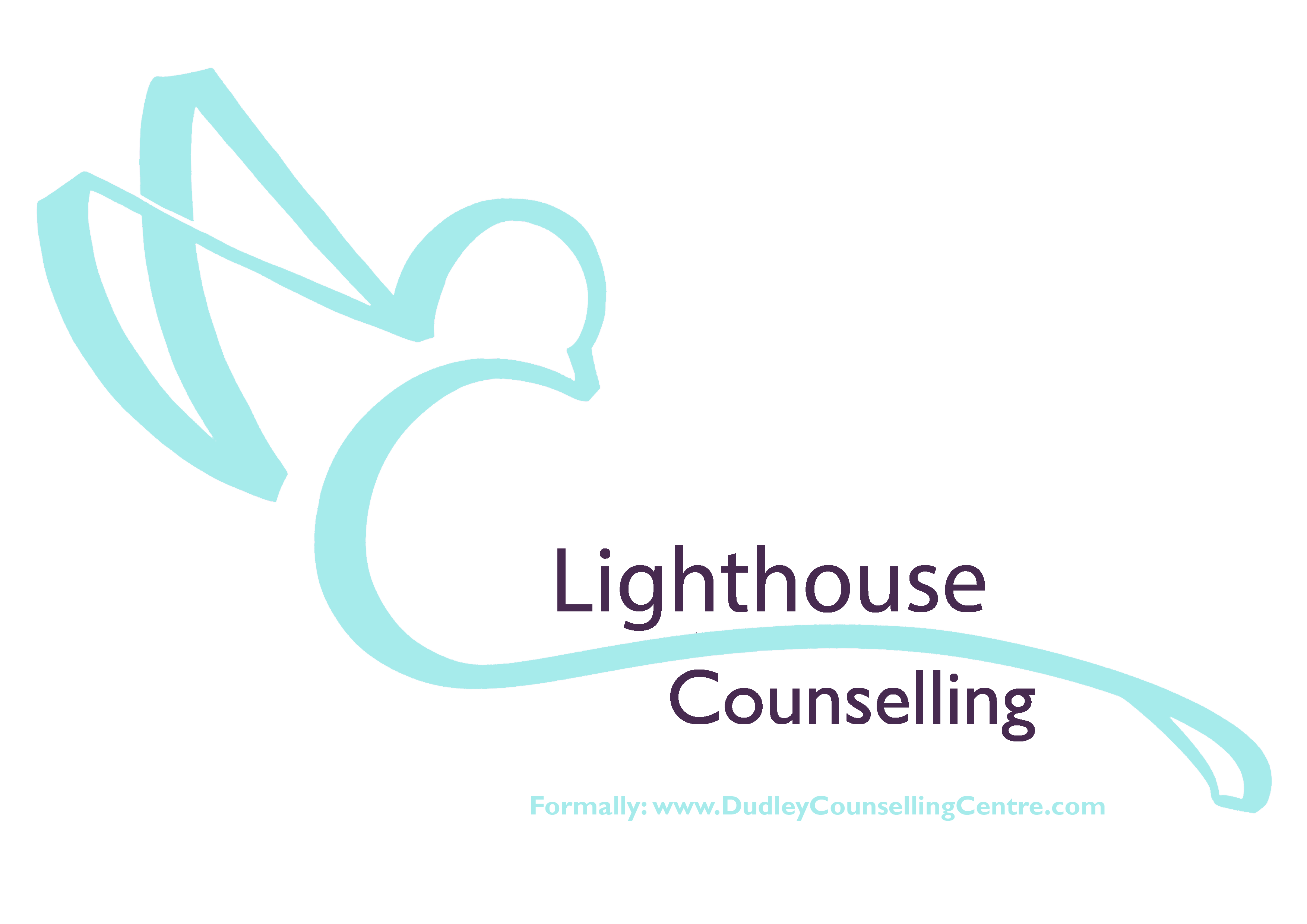 This form is used during the COVID-19 period only. Please complete all fields in the following form and email to admin@lighthousecounselling.org or post it to us.YOUR CURRENT DIFFICULTIESPlease give any further details that you feel would help us understand your current problem? 
Terms & ConditionsDuring Covid-19 period, two free telephone counselling sessions lasting 30-50 minutes will be offered. The second follow up call will be one week later following the initial when considered appropriate and agreed.We aim to support clients who are experiencing anxiety or mental health issues, we are offering some solution focused coping mechanisms to support mental or emotional well-being, signposting and offering prayer support when requested. Personal crisis procedures. We cannot provide an emergency service for clients. If you find yourself in a major crisis and were considering serious self-harm it would be vital to get immediate help. Please contact the Samaritans free on 116 123 or email jo@samaritans.org or if under 35, call free: 0800 068 41 41, text 07860 039967 or email pat@papyrus-uk.org or call your nearest accident and emergency department (A & E) on 111.Your completed form will be assessed by a qualified counsellor, who will contact you regarding the next step in our process of counselling provision. Sign…………………………………………...     Date …………………………………..… Should you have any questions please feel free to get in touch either by email; admin@lighthousecounselling.org or telephone 01384 239222.Post or deliver by hand to;Lighthouse Counselling (Formerly Dudley Counselling Centre)C/O Dudley Community ChurchSalop Street DudleyDY1 3ATReferral Date Where did you hear from us (Radio/Facebook/Website/others…)Title ForenameSurnameDate of BirthAddressPostcodeMain Contact NumberCan we leave messages?  Yes No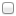 Your EmailEmployment StatusGenderEthnicityReligion (if none, enter 'none')Relationship StatusDo you have a disability we should take into account when allocating appointment premises? (required)  Yes / NoDoes your doctor know you are contacting us? Yes / No